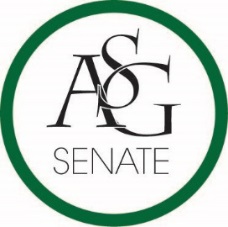 Senate MinutesOctober 24th, 2017Graduate Education Auditorium, 6:00 PMCall to Order	a. 5 absent 	b. 2 proxy 	c. 43 present Roll CallApproval of the MinutesSpecial OrdersReports (5 minutes each)Special ReportsAdvisor, Michael McAllister5 senate meeting left for the year Remember that your legislation doesn’t have to pass in the Fall, it can be on the agenda for the first meeting in the spring. Remember that you don’t have to just work within the senate body. Homecoming King/Queen voting opens Monday, October 30th and closed Thursday, November 3rd on the ASG voting website. Graduate Assistants, Joshua Saraping and Sage McCoy—not present. President, Andrew Counce			1. PAB is meeting tomorrow to allocate the remaining $133,000. 			2. Chancellors Ball was a huge success. 			3. Cabinet events are a huge deal and senators need to attend. 			4. ASG has a partnership with athletics as they give us money to 				    hold events and don’t post things online that could harm that 				    relationship. Vice-President, Natalie Counce			1. Chancellors Ball was the biggest event under her and almost 				    1,000 people came. 			2. Continue to support ASG through attending Diversity & Inclusion 			    this week. 			3. Proposal to change the vending machine options is getting 					     started and we are beginning to gather data. 			4. Next Friday is the homecoming parade/pep rally that goes down 				     Dickson Street.  Treasurer, Macarena Arce—not present. Secretary, Ashton Yarborough			1. Drawing for the YETI took place at the Chancellors Ball, 					     1st/2nd/3rd places were awarded. 			2. Senators name posters are going up in each college and will be 				    here next week. 			3. ASG Weekly Newsletter will take place each week, if you have 				    anything you want sent to all ASG you can send things out in it. Chief Justice, Cory EnglishGSC Speaker, Arley WardCabinet ReportsChief of Staff, JT Hale				a. Diversity Events this week are going on. 				b. Health Days are going on tomorrow, from 1 to 3 dogs will 					    be on campus in the Union mall.  FLF Coordinator, Abigail Walker			1. FLF Mentors were contacted last week and if you didn’t get that, 				    contact her. Chair of the Senate, Colman Betler			1. 5 Senate meetings are left for the year. 			2. Bills/Resolutions:  The Chancellor should not be the first person 							you suggest legislation be sent too. 			3. Andrew Counce meets bi-monthly with the Chancellor so not 				every piece of legislation will get done. 			4. Colman was elected because of what he wanted to do: he did not 				want legislation that wasn’t beneficial. 			5. Legislation workshop will be taking place here shortly. 			6. Senator bonding can happen but Colman needs ideas. 			7. Committee break-out sessions will take place today and atleast 2 				    ideas need to come out of each committee. Appointments, Nominations, and Elections—none. Public Comment (3 at 2 minutes each)—none. Old Business ASG Joint Resolution No. 1 – The Old Main Enshrinement ActAuthored by Co-Director of Academic Affairs Spencer Bone and GSC Speaker Arley WardSponsored by Senator Clay Smith, Senator Jared Pinkerton, Senator Ben Thornton, Senator Warrington Sebree, Senator Jesse Kloss, Senator Kayla Kochan, Senator Josie DuBois, Senator Chase Arnold, Senator Drake Moudy, Senator Caroline Dallas, Senator Kianna Sarvestani, Senator Brandon Davis, GSC Representative Courtney Brooks			A.) This legislation passed unanimously in GSC on Thursday. 			B.) Infrastructure Committee report: supported it and the details 				can be worked out in the future to see the project to completion. 			C.) Vote Count: passed 41 to 1 ASG Senate Resolution No. 3 - A Resolution to Support Crosswalk Installment on Arkansas Ave.Authored by Senator Brandon Davis, Senator Kianna Sarvestani, and Director of Student Safety J.P. Gairhan (time extended by 2 minutes, extended by 30 seconds) Sponsored by Senator Caroline Dallas, Senator Sarah Breeding, Senator Josie DuBois, Senator Darynne Dahlem, Senator Brittany Smith, Senator Jacob Boone, Senator Noah Bradshaw, Senator Cade Carlisle, Senator James Gairhan, Senator Drake Moudy, Senator Mariam Siddiqui, Senator Zane Lovell, Senator Garrett Dorf, Senator Katelyn Collison, Senator Ashley Goodwin, Senator Jake Stewart, Senator Blaine Fielder, Senator Karsen Sims, Senator Drew Hartman, Senator Emma Cleaver, Senator Jared Pinkerton, and Senator Mateo Lopez			A.) Director of Parking & Transit supports it but the development 				      meeting is 1 to 2 years out from happening. 			B.) Director of Facilities Management says the cost for marking on 				      the crosswalk/signs is about $5,000 and there are areas that 				      funding could come from other then Parking/Transit. We also 				      could pay a percentage of it and they would cooperate with us. 			C.) Clarification regarding pedestrian statistics. 			D.) PAB money is not allowed for this resolution since money is still 			       available from the senate money. 			E.) Amendments were made to multiple lines. 			F.) Clarification for the footnotes to be added for future references. 			G.) Infrastructure Committee Report: only option for internal 				funding is via the Senate Budget and desire for it to be completed 				quickly was a heavy concern. 			H.) Vote Count Pass: 42 Yes, 2 No, 0 Abstenations New BusinessASG Senate Resolution No. 4 - A Resolution to Reaffirm Support for Diversity and Inclusion (time extended by 2 minutes) Authored by Senator Allison Barnett, Senator Aliyah Conley, Co-Director of Diversity and Inclusion Todd Kitchen, Co-Director of Diversity and Inclusion Samia IsmailSponsored by Senator Ben Thornton			A.) Faculty members felt that the role of diversity/inclusion has not 				      been taken as a top priority and wanted that change. 			B.) This resolution follows other schools in the SEC that have 				      shown that increasing awareness improves overall campus life. 			C.) Clarification of the goal of the resolution: re-enforcing the idea 				       that the office of diversity/inclusion wants to work with other 				       areas of ASG. 			D.) ASG is having diversity week and a goal of this resolution is to 				      continue to increase that awareness/programming. 			E.) Clarification was given that Senate cannot make statements on 				      behalf of cabinet and the executive team. Announcements  			A.) Advisor Michael McAlister: reminded us to do research on 				things that the Chancellor supports and see if our initiatives align 				with his that he has outlined to play a role during his tenure. Adjournment